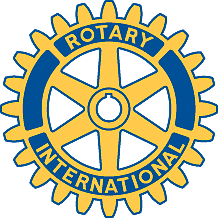 Rotary Club of Carleton Place and Mississippi Mills       Meeting of October 20th, 2009 President Mike led the scant flock of seven ( 7 ) weary - looking Rotarians to the dining room, where at 6:18, we sang a subdued, seraphic rendition of  " O(h) Canada ", followed by grace, read by Rotarian Marion.Correspondence: Kayla Kazda, of NDCHS, sent us a letter of thanks for the bursary.By-Law ( Constitution ) suggestions: Mike remarked that he and Bernie will be meeting this week to work on both documents.Hospital Donation: a cheque for 1000$ cdn was presented to Chantel Roy, from Marion, on our behalf, jointly withfrom Bob MacMillan, of the Diamond Foundation. The 1000$ was our participation fee for the MRJ.Dance: it was with great sadness and regrets that Marion announced the CANCELLATION of the Masker-Aid Dance, due to take place this Saturday, October 24th, in the Town Auditorium. It is hoped that we may attempt to put it on next year. It seems that there were too many other events taking place at the same time.Rose Sale: the Heritage Inn is offering us the use of its facilities to store and prepare the roses for sale. NEXT WEEK, all members will carry one rose for a photo-op, as a publicity " gimmick " for publication to sell the roses. It is in keeping with the adage that " a picture is worth a thousand words ".El Salvador request: a request has come to our Club from Doug Champ, D7040 Interact Chair, for 2 chaperones ( a nurse, and one male ), to accompany a group, next March ( 2010 ). All relevant info has been posted by Mike.Membership: the item has been tabled by Mike.We also approved the purchase of a ShelterBox, for $1,200 US. Moved by Gordon, seconded by Marion, and approved unanimously.Other business: our sponsored GSE candidate, Tommy Ray Bonhomme, has been selected as one of four the exchange team members, leaving for India, in the new year. We wish him well and a safe return.Happy dollars ( ? ) my apologies for not remembering50/50 draw: the mighty sum of 12$ was won by Bob.NEXT WEEK'S MEETING ( OCTOBER 27 th): THIS MEETING WILL BE CONVENED TO   FINALLY DECIDE WHERE OUR RC WILL HOLD ITS FUTURE MEETINGS. TWO VENUES ARE IN THE RUNNING: THE THIRSTY MOOSE, IF WE WISH TO CONTINUE MEETING ON TUESDAY EVENINGS,  OR  THE CARLETON PLACE HERITAGE INN, IF WE WISH TO CHANGE THE MEETING EVENING TO MONDAYSREMEMBER THAT YOU MUST BE PRESENT TO VOTE. SO, PLEASE COME AND LET US KNOW WHAT YOU HAVE DECIDED, AFTER MUCH SOUL SEARCHING AND AGONIZING , SLEEPLESS NIGHTS. IT IS MOST IMPORTANT FOR OUR FUTURE WORK.Bernie                                  